Ultrafast and cost-effective pathogen identification and resistance gene detection in a clinical setting using Nanopore Flongle sequencingEkaterina Avershina1, Stephan A. Frye2, Jawad Ali1, Arne M. Taxt2, Rafi Ahmad1,3,*1Department of Biotechnology, Inland Norway University of Applied Sciences, Holsetgata 22, 2317, Hamar, Norway.2Department of Microbiology, Division of Laboratory Medicine, Oslo University Hospital, PB 4956, Nydalen, 0424, Oslo, Norway.3Institute of Clinical Medicine, Faculty of Health Sciences, UiT - The Arctic University of Norway, Hansine Hansens veg 18, 9019, Tromsø, Norway. *corresponding author: rafi.ahmad@inn.no; +47 62 51 78 45Supplementary Figures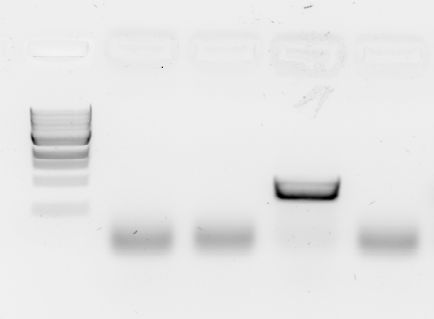 Supplementary Figure 1. TEM-1 specific PCR. Lane 1: 1KB DNA Ladder, Lane 2: E. coli 101 (Negative control), Lane 3: E. coli 125, Lane 4: E. coli A2-39 (Positive control), Lane 5: PCR control (No DNA).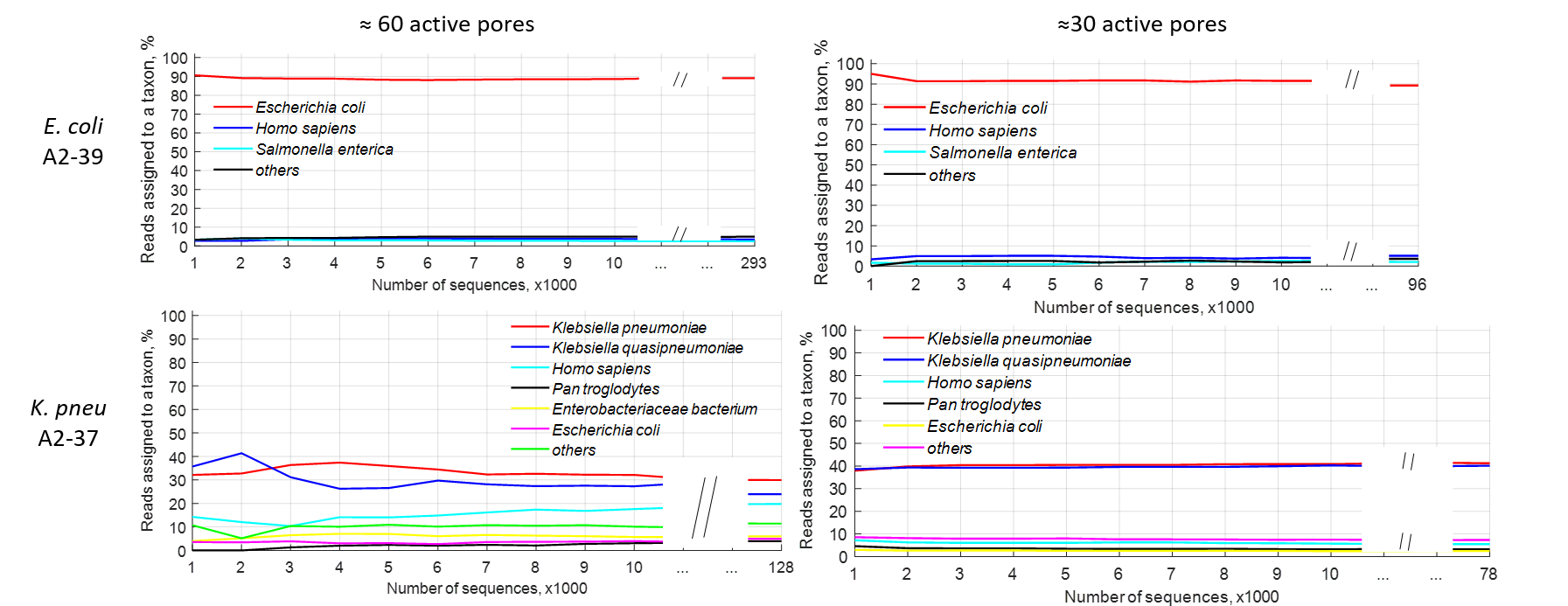 Supplementary Figure 2. Taxonomic assignment of Flongle sequencing reads from spiked blood cultures throughout the runs. 